Sokolská župa dr. Jindry Vaníčka, Gajdošova 18, 615 00 Brno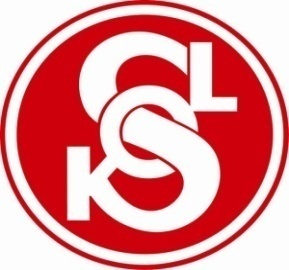 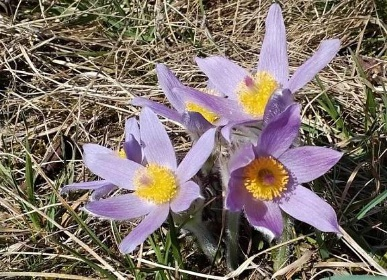 pořádá vycházkuKoniklece na Kameňáku	Datum:	sobota 30. března 2019	Sraz:		10:30 hod. zastávka trolejbusu č. 26 KoniklecováTrasa:	Koniklecová – chráněné území – Kohoutovice Pavlovská - 3 km (odtud možnost MHD č. 37 směr Mendlovo nám., odjezdy každých 10 min.).  Zdatnější mohou dále po zelené turistické značce: Kohoutovice – Dub Troják – rozcestí  Vrbovec – Rybníčky – rozcestí  U jezírka – MHD č. 3 a  č. 1, celkem 13 km. Zajímavosti:	chráněné území výskyt Konikleců, dřevina Svída dřín (obě přírodniny   můžeme najít na internetu).Za Kohoutovicemi cesta oborou, dub Troják = dub letní, obvod kmene  385 cm, stáří asi 300 letV oboře:	a/ v ohradě černá zvěř		b/ volně srnčí a daňčíVycházku vede: br. Vlastimil OtáhalZve:							Zdeněk Najer						         Pobyt v přírodě